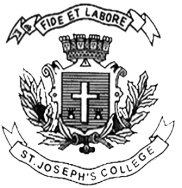 ST. JOSEPH’S COLLEGE (AUTONOMOUS), BANGALORE-27MA ADVERTISING & PUBLIC RELATIONS – II SEMESTERSEMESTER EXAMINATION: JULY 2022APR 8621: Media and Business LawTime – 1 ½ hrs								Max Marks - 35This paper contains ONE printed page and TWO partsAnswer any FOUR questions in 150 words each:		         (4 X 5 = 20)Explain copyright with two relevant examples.What is a misleading advertisement? Explain.Elucidate libel and slander as defamatory statements.What is sedition? What are the recent developments in the law of sedition?Explain Contempt of Court.Answer any ONE question in 500 words: 				       (1 X 15 = 15)What is Intellectual Property Rights? Explain with examples in detail.What is censorship? Discuss the term with reference to media representations like films and advertisements and associated debates. ******APR 8621_A_22